Leerperiode 1   SLB									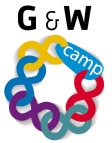 De 360 graden-feedback is een methode die inzichtelijk maakt hoe jezelf vindt dat je functioneert en hoe anderen vinden dat je functioneert . Het is met andere woorden een  ontwikkelinstrument met als doel het verkrijgen van feedback door een aantal personen vanuit een verschillend perspectief.  Met het 360 graden feedback formulier vraag je aan je medestudenten en/of docenten om hun mening over jou. De resultaten hiervan worden besproken tijdens de loopbaangesprekken met je SLB-er. Uit de resultaten van de 360 graden-feedback kan je de competenties afleiden die nog beter ontwikkeld moeten worden. Deze dienen dan als basisvoor je persoonlijke ontwikkeling.Door middel van onderstaande opdracht wordt jij voorzien van feedback over je inzet tijdens het organiseren van de presentatieavond door je mede-studenten/docenten. De mede-studenten en docenten hebben jou gedurende de voorbereiding en de presentatieavond zelf voor een groot deel van deze tijd kunnen observeren.Wat ga je doen?Bij de start van de opdracht van de presentatieavond nodig je twee studenten binnen je groep uit, om jou  gedurende dit traject te observeren en feedback te geven aan de hand van het 360 graden feedback formulier. Probeer in te schatten of het studenten zijn die jou eerlijke, open feedback durven geven. Deze studenten hebben dan gedurende het voorbereiden van de presentatieavond en de avond zelf de tijd om jou n.a.v. het 360 graden feedbackformulier te observeren.Na de presentatieavond vraag je deze twee studenten hun feedbackformulier zo volledig mogelijk ingevuld bij jou in te leveren.Ook je SLB-er vult over jou het formulier in.Naar aanleiding van de feedback op de twee formulieren vraag je de twee studenten om eventuele verduidelijking, mocht je de gegeven feedback niet kunnen plaatsen. Probeer daarbij open te staan voor hun feedback en niet in de verdediging te schieten.Naar aanleiding van bovenstaande stappen schrijf je een verslag:Productomschrijving: een schriftelijk verslag (1xA4, bijlage: 360 graden feedback formulier), waarin je ingaat op de volgende vragen:Aan wie heb je feedback gevraagd en waarom juist aan hen?In hoeverre herken je jezelf in de resultaten? Wat herken je wel en wat niet?Welke feedback was nieuw voor jou?Welke van de genoemde items wil jij gaan verbeteren?Hoe wil je dit gaan verbeteren?Voeg de drie feedbackformulieren (van twee medestudenten en SLB-er) toe aan de bijlage van het verslag.Spreek met je SLB-er af hoe je het inlevert. Bewaar het ook in je portfolio.
Criteria:
Je SLB-er beoordeelt dit verslag op basis van de volgende criteria:alle gevraagde onderdelen zijn behandeldde twee feedbackformulieren zijn toegevoegdhet verslag heeft reflectieve diepgang, doordat:het is onderbouwd met voldoende illustratieve, concrete, persoonlijke argumentatie en voorbeeldeneen inkijk geeft in jouw gedachten over deze thematiekzelfkritisch isTitel opdracht:360 graden feedback beroepshouding /studieOpdracht nr. 1-4EBehorend bij:studievoortgangstudievoortgangBewaren in:PortfolioPortfolioPlanning:Week 6Week 6VormIndividueelIndividueel